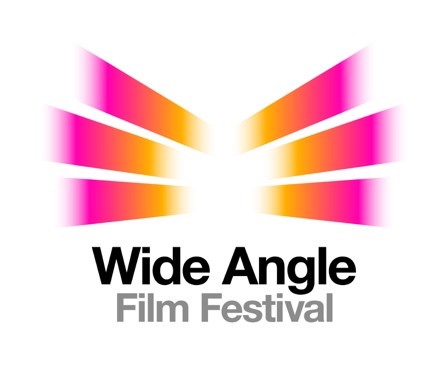 Primary School Program Screening InformationThe Bardic Studio is pleased to offer the Wide Angle Film Festival (WAFF) Primary School’s program for screening until the end of Term 4, 2020. The Festival and resources are offered free of charge.CONTENTOur Primary School program consists of 25 minutes of professional and child produced Australian and international short films. All films reflect the lived experience of children with disability and are carefully selected for their suitability for children of Primary school age. The Festival is accompanied by a package of resources aligned to curriculum, as well as an Access Kit for assistance in making the screening as inclusive and accessible as possible.ALIGNMENT WITH CURRICULUMThe opportunity to see children with disability on screen offers children insights into connectedness and respectful interaction with others. Assumptions, attitudes, behaviours and stereotypes are challenged when creative children with disability demonstrate their capacity through filmmaking. The resources that accompany WAFF support children to reflect on the built environments they inhabit and the channels of communication they use, to promote empathy, respectful relationships and inclusivity. Guidance is provided for supporting children to take ownership of access issues in their school environment, in appropriate ways. Considering the ways in which people with disability are excluded grows a sense of social justice in children. PURPOSEWAFF breaks down barriers by placing the lived experience of people with disability in the centre of Australian screens. WAFF asks all Australians to reflect on the continued exclusion of people with disability and to work together to remove all barriers to participation for everyone.DELIVERYEach film in the Primary School program is offered as a separate media file. Teachers decide how many films are screened for their class and in what order. Once a booking has been made, teachers are supplied with a password to download the media files, resources, poster and invitation from our website. ACCESSThe films come with an optional suite of accessible features including:Open captions (created by a child)Audio description (voiced by a child)Media files are flashing light freeAccess Kit, including a template for a social story, guidelines for quiet spaces, sound and light adjustments and inclusive introductionsA triggers list (made available by contacting elisabeth@bardicstudio.com.au)Book now and share this special experience with your students. Bookings can be made using the online form at bardicstudio.com.au/book-a-school-elc-screeningFor further information visit our website at bardicstudio.com.au or contact Jacqueline Cosgrove at jacqueline@bardicstudio.com.au